ICS 13.220.01C 80DB43社区消防安全管理技术规范Guide for Fire Safety Management of Communities2018-09-07发布	2018-12-07实施湖南省质量技术监督局	发布DB43/T 1459—2018目	次前言……………………………………………………………………………………………………… Ⅱ范围…………………………………………………………………………………………………… 1规范性引用文件……………………………………………………………………………………… 1术语和定义…………………………………………………………………………………………… 1总则………………………………………………………………………………………………… 3消防安全职责和义务………………………………………………………………………………… 3安全疏散逃生、灭火救援设施管理………………………………………………………………… 6防火巡查、检查………………………………………………………………………………………… 7火灾隐患整改………………………………………………………………………………………… 8消防教育培训及疏散演练………………………………………………………………………… 8消防组织………………………………………………………………………………………… 9安全用电、用火、用气………………………………………………………………………………… 10消防档案管理………………………………………………………………………………………… 11消防设施、器材……………………………………………………………………………………… 12其他方面………………………………………………………………………………………… 14附录 A（规范性附录） 小型场所界定标准…………………………………………………………… 15附录 B（资料性附录） 防火巡查、检查记录………………………………………………………… 16附表 C（规范性附录） 微型消防站器材装备配备标准……………………………………………… 18参考文献………………………………………………………………………………………………… 19IDB43/T 1459—2018前	言本标准按 GB/T 1.1—2009 给出的规则起草。本标准由湖南省公安消防总队提出并归口。本标准起草单位：湖南省公安消防总队、湖南浩盛消防科技有限公司、中联城消防技术服务有限公司、长沙科锐消防工程技术有限公司、中南大学防灾科学与安全技术研究所。本标准主要起草人：廖奇、林志、伍灿、李海清、廖宏平、陈生林、倪天晓、刘顶立、颜明仁、徐志胜、彭锦志、张新、高元东、文康、刘灵聪、刘奕峰、曾嘉伟、付壬伟、杨伟明、李鲁正、唐启红、申秉银、冉启兵。IIDB43/T 1459—2018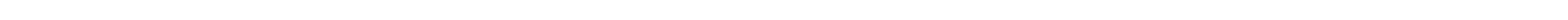 社区消防安全管理技术规范范围本规范规定了社区消防安全管理技术的术语和定义，总则，消防安全职责和义务，安全疏散逃生、灭火救援设施管理，防火巡查、检查，火灾隐患整改，消防教育培训及疏散演练，消防组织，安全用电、用火、用气，消防档案管理，消防设施、器材等方面的内容和要求。本规范适用于湖南省行政区域内的社区。规范性引用文件下列文件对于本文件的应用是必不可少的。凡是注日期的引用文件，仅所注日期的版本适用于本文件。凡是不注日期的引用文件，其最新版本（包括所有的修改单）适用于本文件。GB/T 13869	用电安全导则GB/T 20647.1	社区服务指南 第 1 部分：总则GB/T 34004	家用和小型餐饮厨房用燃气报警器及传感器GA 1283	住宅物业消防安全管理JGJ 16	民用建筑电气设计规范JGJ 242	住宅建筑电气设计规范术语和定义GB/T 5907、GB/T 14107、GB/T 34004、GA 1283 界定的以及下列术语和定义适用于本文件。3.1社区1DB43/T 1459—2018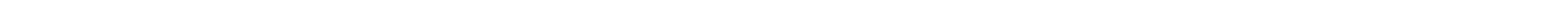 指居住在一定区域内的人们所组成的多种社会关系的生活共同体。3.2社区消防网格员指一个社区的消防安全网格化管理组织中负责消防管理工作的人员。3.3业主指住宅物业的所有权人，包括具有住宅物业所有权的自然人、法人和其他组织。3.4物业使用人指具有住宅物业的使用权，但不具有住宅物业所有权，依照法律和合同规定行使住宅物业部分权利的自然人、法人和其他组织，包括住宅物业承租人和其他实际使用住宅物业的人。3.5业主委员会指业主行使共同管理权的一种特殊形式，由业主或业主大会选举产生，代表和维护全体业主利益，执行业主大会决定。3.6物业服务企业指依法成立，具备专门资质并具有独立企业法人地位，依据物业服务合同从事住宅物业管理服务活动的组织。3.7住宅专项维修资金指专项用于住宅共用部位、共用设施设备保修期满后的维修和更新、改造的资金。3.8小型场所指不属于消防安全重点单位界定标准，但又具有一定规模的小购物场所、小住宿场所、小餐饮场所、小公共娱乐场所、小医疗场所、小老年照料设施、小教学场所、小作坊等场所。注：小型场所的具体界定标准见附录 A。3.9电气火灾风险评估指根据消防法律法规和技术标准，对某一区域或建筑的电气火灾风险进行评估，确定风险等级，并提出解决措施和建议的服务活动。3.10电动车指以车载蓄电池作为能源或辅助电源，能实现电助动或电驱动功能的电动自行车、电动摩托车、电动轻便摩托车和电动三轮车。3.11新能源汽车指采用新型动力系统，完全或主要依靠新型能源驱动的汽车，主要包括纯电动汽车、插电式混合动力汽车及燃料电池汽车。3.12简易自动喷水灭火系统由响应时间指数 RTI≤50(m•s)0.5 的闭式洒水喷头、供水管网和控制组件等组成，并能在发生火灾2DB43/T 1459—2018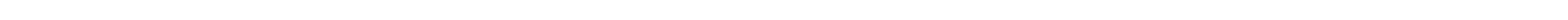 时自动喷水的灭火系统。3.13独立式火灾探测报警器指采用独立电源供电，用于探测火灾早期特征、发出火灾报警信号，警告人员疏散的独立工作的火灾探测报警装置。3.14小型餐饮厨房使用燃具为单个燃烧器额定热负荷不超过 46 kW，额定热负荷总量不超过 139 kW 的用于餐饮业提供烹饪服务的厨房。总则4.1	为了预防社区内火灾的发生，保护公民生命、财产和社会公共安全，制定本规范。4.2 社区消防安全管理技术要求应遵循国家有关方针、政策，结合当前火灾的形势，做到安全适用、技术先进、经济合理。4.3	社区消防安全管理技术要求除应符合本规范外，尚应符合国家现行有关规范和标准的规定。消防安全职责和义务5.1	社区居民委员会的消防安全职责5.1.1 社区居民委员会应落实逐级消防安全责任制和岗位消防安全责任制，明确各级、各岗位消防安全责任人及其职责，确定社区的消防安全责任人和消防安全管理人；确定 1 至 2 名消防专兼职管理人员，具体负责社区日常消防安全管理工作。5.1.2	社区居民委员会应确定社区居民委员会主任作为消防安全责任人，并应履行以下消防安全职责：a） 贯彻执行消防法律法规，保障社区的消防安全，掌握社区的消防安全情况；b） 将消防工作与社区服务、管理等活动统筹安排，批准实施年度消防工作计划；c） 安排经费，保障消防工作正常开展；d） 确定逐级消防安全职责，批准实施消防安全制度；e） 组织防火检查，督促落实火灾隐患整改；f） 根据相关规定开展多种形式消防队伍建设；g） 组织制定灭火和应急疏散预案，并实施演练；h） 法律、法规、规章和消防技术标准规定的其他消防安全职责。5.1.3 社区居民委员会应确定 1 名社区居民委员会副主任或委员作为消防安全管理人，并应履行以下消防安全职责：a） 拟订年度消防工作计划，组织实施日常消防安全管理工作；b） 建立和落实消防安全制度，建立消防档案；c） 拟订消防安全工作的资金投入和组织保障方案；d） 组织实施防火检查和火灾隐患整改工作；e） 组织管理社区多种形式消防队伍；f） 组织开展宣传教育和培训，组织灭火和应急疏散预案的实施和演练；g） 组织开展消防设施的维护保养工作；3DB43/T 1459—2018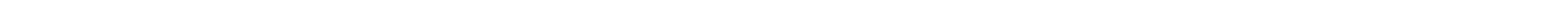 h） 组织电气设施的维护保养工作；i） 消防安全责任人委托的其他消防安全管理工作。5.1.4	社区居民委员会应确定社区消防网格员，并应在辖区内履行以下消防安全职责：a） 开展防火巡查和检查，排查火灾隐患；b） 定期开展消防宣传教育；c） 建立管理辖区内基本信息台账；d） 配合社区消防安全管理委员会开展其他消防安全工作。5.1.5 社区居民委员会应将消防安全管理工作纳入社会治安综合治理范围，并成立由社区消防安全责任人、消防安全管理人、社区消防专兼职管理人员、社区消防网格员等人员组成的社区消防安全管理委员会，负责社区的消防安全管理工作。5.1.6	社区消防安全管理委员会应履行以下消防安全职责：a） 监督和指导业主委员会、物业服务企业和小型场所履行消防安全职责；b） 组织制定防火公约，与业主委员会、物业服务企业和小型场所签订消防安全责任书；c） 开展社区消防宣传，普及消防知识；d） 开展防火巡查、检查工作；e） 定期开展火灾隐患排查工作，消除火灾隐患；f） 建立和管理多种形式消防队伍，组织扑救初期火灾；g） 制定灭火和应急疏散预案，并定期开展演练。5.1.7 社区内的每栋高层建筑应确定一名消防楼长、每个住宅小区应确定一名消防楼院长，由社区消防专兼职管理人员、业主委员会委员、业主、物业使用人或物业服务企业的管理人员担任，并应履行以下消防安全职责：a） 组织开展防火巡查、检查，督促整改火灾隐患；b） 检查屋顶疏散平台、疏散通道、安全出口、消防车通道是否畅通；c） 检查消防设施、器材以及消防安全标志是否完好有效；d） 定期开展消防宣传，并针对老年人、儿童、残疾人等弱势群体开展针对性的消防宣传教育和帮扶工作；e） 配合业主委员会、物业服务企业或其他机构，开展灭火和应急疏散演练。5.2	业主委员会的消防安全职责业主委员会应履行以下消防安全职责：a） 督促业主、物业使用人履行消防安全职责；b） 监督物业服务企业履行消防安全职责和开展消防安全工作；c） 制定对业主、物业使用人的用电、用火、用气等消防安全知识宣传教育方案和年度灭火和应急疏散预案；d） 按照《住宅专项维修资金管理办法》的有关规定，审核、列支、筹集住宅专项维修资金用于消防车通道、公共消防安全疏散设施、共用消防设施的维修、更新和改造；e） 法律、法规、规章和消防技术标准规定的其他消防安全职责。5.3	业主、物业使用人的消防安全义务业主、物业使用人应履行以下消防安全义务：a） 遵守住宅小区有关管理规约，执行业主委员会有关消防安全管理的决定；b） 按照国土资源部门批准或不动产权属证书载明的用途使用物业；4DB43/T 1459—2018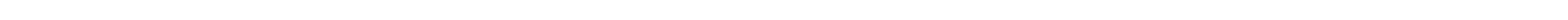 c） 配合物业服务企业或业主委员会开展消防安全工作；d） 按照规定承担建筑消防设施维修、更新和改造的相关费用；e） 做好自用房屋、自用设备和场地的消防安全工作，及时消除火灾隐患；f） 法律、法规、规章和消防技术标准规定的其他消防义务。5.4	物业服务企业的消防安全职责5.4.1	物业服务企业应履行以下消防安全职责：a） 按照合同约定提供消防安全防范服务，组织实施日常消防安全管理工作；b） 制定管理区域内的消防安全制度和操作规程，落实消防安全责任；c） 定期开展消防安全培训和消防宣传教育；d） 开展防火巡查、检查，消除火灾隐患；e） 保障疏散通道、安全出口、消防车通道畅通；f） 建立和管理微型消防站及其他消防组织；g） 保障建筑内共用消防设施、器材以及消防安全标志完好有效；h） 制定灭火和应急疏散预案，定期开展演练；i） 应对高层建筑每年至少开展 1 次消防安全自我评估，对建筑高度超过 100 m 的高层建筑每年应当委托具有资质的消防技术服务机构开展 1 次消防安全评估；j） 物业服务企业应将辖区内的小型场所纳入消防安全管理的范畴。5.4.2 同一建筑物由两个以上单位管理或者使用的，物业服务企业应在订立的合同中依照有关规定明确物业服务企业与其他使用单位的消防安全责任，并应当对管理区域内的共用消防设施进行维护管理，提供消防安全防范服务。5.5	小型场所的消防安全职责社区内的小型场所应履行以下消防安全职责：a） 落实消防安全责任制，明确消防安全责任人；b） 加强员工消防安全培训和教育，按要求设置消防提示、宣传标识；c） 制定灭火和应急疏散演练预案，并每年至少组织员工开展 1 次演练；d） 定期开展防火巡查、检查工作，及时消除火灾隐患；e） 加强安全用电、用火、用气管理；f） 按要求配备消防设施、器材，定期进行维护保养；g） 保证疏散通道和安全出口畅通；h） 法律、法规、规章和消防技术标准规定的其他消防安全职责。5.6	其他消防安全职责5.6.1 对尚未选聘物业服务企业且未组建业主委员会的住宅小区，社区消防网格员应组织业主、物业使用人签订防火协议，明确消防安全管理责任，定期对小区内的住宅、小型场所开展防火巡查、检查，及时监督整改和消除火灾隐患。5.6.2 对尚未选聘物业服务企业且未组建业主委员会的住宅小区，消防楼院长应负责组织业主、物业使用人开展消防安全工作，定期对建筑的公共部位开展防火巡查、检查，及时监督整改和消除火灾隐患。5.7	消防安全制度建立和落实5.7.1	社区消防安全管理委员会应结合实际情况，建立健全并落实以下消防安全制度：5DB43/T 1459—2018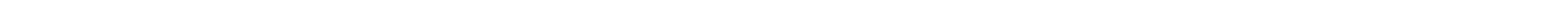 a） 消防安全教育、培训制度；b） 防火巡查、检查制度；c） 消防设施、器材维护管理制度；d） 火灾隐患整改制度；e） 多种形式消防队伍组织管理制度；f） 灭火和应急疏散预案演练制度；g） 消防安全工作考评和奖惩制度；h） 消防安全工作例会制度；i） 消防档案管理制度；j） 消防安全组织管理制度；k） 其他有关的消防安全管理制度。5.7.2	物业服务企业应结合实际情况，建立并落实以下消防安全制度：a） 消防安全教育、培训制度；b） 防火巡查、检查制度；c） 安全疏散设施管理制度；d） 消防（控制室）值班制度；e） 消防设施、器材维护管理制度；f） 火灾隐患整改制度；g） 用火、用电安全管理制度；h） 易燃易爆危险物品和场所防火防爆制度；i） 微型消防站及其他消防组织管理制度；j） 灭火和应急疏散预案演练制度；k） 燃气和电气设备的检查和管理（包括防雷、防静电）制度；l） 消防安全工作考评和奖惩制度；m） 其他有关的消防安全制度。安全疏散逃生、灭火救援设施管理6.1 疏散通道、安全出口应保持畅通，并按照相关规范的要求设置消防应急照明和疏散指示标志，防火门、防火卷帘、消防应急照明、疏散指示标志等设施应保持正常工作状态，并应符合下列规定：a） 严禁堵塞、占用、锁闭安全出口及疏散通道；b） 严禁在安全出口和疏散楼梯间安装栅栏、卷帘门等影响疏散的障碍物；c） 严禁遮挡或覆盖疏散指示标志；d） 常闭式防火门的闭门器、顺序器应完好有效，并应保持常闭状态；常开式防火门应能在接到火灾动作信号之后自行关闭；e） 人员密集场所应划分安全疏散逃生责任区，并确定各责任区的疏散引导员；f） 设有门禁系统的住宅、宿舍、公寓等建筑的疏散门，应保证火灾时不需要使用钥匙等任何工具即能从内部易于打开，并应在显著位置设置具有使用提示的标识。6.2	消防车道、消防车登高操作场地的设置应符合下列规定：a） 消防车道应保持畅通，严禁占用、堵塞消防车道和消防车登高操作场地；b） 消防车道和消防车登高操作场地，应划出明确的禁停标志；c） 消防车道与建筑之间不应设置影响消防车操作的障碍物；6DB43/T 1459—2018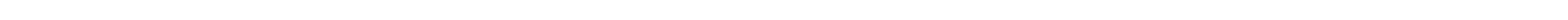 6.3	消防电梯专用对讲电话的通话、联动控制、紧急迫降等功能应保持正常，每月应对消防电梯进行次检查测试。6.4	建筑的外窗、阳台等部位设置封闭式金属栅栏（防盗窗）时，应从内部易于打开或每户至少设置1 个长宽净尺寸均不小于 1 m 且向外开启的逃生救援口。防火巡查、检查7.1 物业服务企业应对管理区域内的住宅建筑的共用部位，每日至少进行 1 次防火巡查，并应加强夜间巡查；对住宅建筑、小型场所每月至少进行 1 次防火检查，及时发现和消除火灾隐患。7.2 社区消防网格员应对辖区内的住宅小区、小型场所，每月至少进行 1 次防火检查，对尚未选聘物业服务企业且未组建业主委员会的住宅小区，每周至少进行 1 次防火巡查。7.3 消防楼长、消防楼院长对建筑内的共用部位，每日至少进行 1 次防火巡查，每月至少进行 1 次防火检查。7.4 小型场所营业期间应每日至少进行 1 次防火巡查，每月至少进行 1 次防火检查；公众聚集场所的营业期间应至少每两小时进行 1 次防火巡查，营业结束时对营业现场进行检查，消除遗留火种和切断电源；医院、老年人照料设施、寄宿制学校、托儿所、幼儿园、特困人员供养服务机构应当加强夜间防火巡查，其他场所可结合实际组织夜间防火巡查。7.5	防火巡查的内容包括以下方面：a） 有无违章用电、用火、用气情况；b） 安全出口、疏散通道、消防车道是否畅通，消防车登高操作场地是否被占用；c） 消防应急照明、疏散指示标志是否完好；d） 消防设施、器材和消防安全标志是否保持完好有效；e） 常闭式防火门是否处于关闭状态；f） 电缆井、管道井等公共区域以及配电柜、电表箱等处是否堆放易燃可燃物品；g） 电动车停放和充电情况；h） 房屋装修的消防安全情况；i） 消防安全重点部位的人员在岗情况；j） 其他消防安全情况。7.6	防火检查的内容包括以下方面：a） 消防安全制度、消防安全职责的落实情况；b） 火灾隐患的整改情况以及防范措施的落实情况；c） 安全疏散通道、疏散指示标志、应急照明和安全出口情况；d） 住宅使用性质有无违规改变的情况；e） 竖向井道、楼板、隔墙等防火分隔部位孔洞的封堵情况；f） 消防车道、消防水源情况；g） 灭火器材配置及有效情况；h） 用电、用火、用气有无违章情况；i） 消防设施维护保养检测、消防安全评估等情况；j） 居民消防知识的掌握情况；k） 消防安全重点部位的管理情况；l） 易燃易爆危险物品和场所防火防爆措施的落实情况以及其他重要物资的防火安全情况；m） 消防控制室值班管理情况、持证上岗情况和设施运行、记录情况；7DB43/T 1459—2018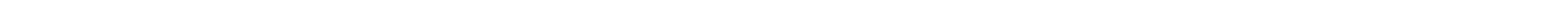 n） 灭火和应急疏散预案的制定及演练情况；o） 防火巡查情况；p） 消防安全标志的设置情况和完好、有效情况；q） 其他消防安全情况。7.7 防火巡查、检查人员应及时填写防火巡查和检查记录，并在记录上签字，防火巡查和防火检查记录见附录 B 中表 B.1、表 B.2。7.8 社区消防安全管理委员会应每季度至少组织所辖物业服务企业和居民楼院开展 1 次集中清查活动，包含以下内容：a） 检查消防车通道、疏散通道、安全出口是否畅通，室内消火栓、疏散指示标志、消防应急照明、灭火器是否完好有效；b） 检查是否存在随意接拉电线或超负荷用电，是否使用未经国家产品质量认证的取暖器具，是否在日常使用中做到人离关火关电关气；c） 检查初起火灾扑救准备工作是否到位；d） 清理居民楼院疏散楼梯、走廊、前室等公共区域可燃杂物；e） 清理居民楼院电动自行车等交通工具违规存放充电问题；f） 清理电缆井、管道井等竖井防火封堵不严以及堆放可燃杂物问题。火灾隐患整改8.1 社区消防安全管理委员会、业主委员会或物业服务企业对隐患排查、监督检查发现的和举报、投诉或报告并核实的火灾隐患或消防安全违法行为，应立即制止消防安全违法行为，并督促相关责任单位及责任人及时整改和消除火灾隐患；对情节严重或逾期不整改的火灾隐患，应及时报告所在地的消防主管部门。8.2 火灾隐患整改完毕，负责整改的部门或人员应将整改情况记录在档，并报送至消防安全责任人或消防安全管理人签字确认后存档备查；对消防主管部门责令限期改正的火灾隐患，社区消防安全管理委员会、业主委员会或物业服务企业，应在规定的期限内改正并向消防主管部门提交火灾隐患整改复函。 8.3 社区消防安全管理委员会、业主委员会或物业服务企业应每年组织开展 1 次社区或住宅小区的火灾隐患排查工作，可委托消防技术服务机构开展。8.4 涉及消防车通道、消防安全疏散逃生设施、共用消防设施的重大火灾隐患，可优先使用住宅专项维修资金开展整改维修工作。8.5 针对重大火灾隐患或其他短期内隐患不能整改的住宅建筑或场所，社区消防安全管理委员会、业主委员会或物业服务企业可委托消防技术服务机构开展火灾隐患整改咨询工作。消防教育培训及疏散演练9.1	消防宣传、教育9.1.1 社区消防安全管理委员会在社区内的醒目位置设置消防宣传栏，宣传用电、用火、用气，以及电动车停放、充电等消防安全常识。9.1.2 物业服务企业应配合社区消防安全管理委员会和业主委员会，在住宅物业管理区域内设置消防安全知识宣传设施，开展消防安全知识宣传，在建筑内每层醒目位置张贴安全疏散示意图，公共区域电子显示屏应播放消防安全提示和消防常识。8DB43/T 1459—2018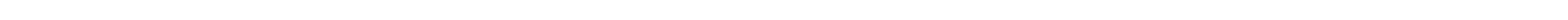 9.1.3 社区消防安全管理委员会、物业服务企业应建立特殊群体（未成年人、老年人、残疾人和流动人口等）消防宣传教育档案，定期为特殊群体上门传授家庭防火注意事项和火灾避险基本知识。9.1.4	社区消防安全管理委员会应结合“119 消防宣传日”开展消防宣传教育活动。9.1.5 社区消防安全管理委员会、物业服务企业可结合新媒体，利用微信群、微信公众号、微博等平台开展消防安全宣传和教育。9.1.6 社区消防安全管理委员会、物业服务企业宜购买公共消防服务，委托消防技术服务机构每年开展有针对性的消防宣传和教育。9.2	消防安全培训9.2.1 社区消防安全管理委员会、物业服务企业对居民应至少每年开展 1 次消防安全培训，培训的内容包括：a） 消防法律法规、国家消防工作方针、政策；b） 典型火灾案例及火灾危险性；c） 有关消防设施的功能、灭火器材的使用方法；d） 火灾扑救、人员疏散逃生和自救互救知识和技能；e） 其他应当培训的内容。9.2.2 社区消防安全管理委员会、物业服务企业、小型场所应对新入岗和进入新岗位的员工进行岗前消防安全培训，对在岗员工每年进行 1 次消防安全培训。下列人员应接受消防安全专门培训：a） 社区和物业服务企业的消防安全责任人、消防安全管理人；b） 社区和物业服务企业专、兼职消防管理人员；c） 社区消防网格员、消防楼长、消防楼院长；d） 消防控制室的值班、操作人员；e） 其他依照规定应接受消防安全专门培训的人员。9.3	消防体验室社区、有条件的物业服务企业宜建立消防体验室，定期组织居民参观学习。9.4	灭火和应急疏散预案9.4.1	社区消防安全管理委员会、物业服务企业、小型场所应制定灭火和应急疏散预案。9.4.2 社区消防安全管理委员会、物业服务企业、小型场所应结合实际，不断完善灭火和应急疏散预案，根据预案，每年至少开展 1 次灭火和应急疏散演练，并邀请消防队开展联合演练。消防组织10.1	微型消防站10.1.1	社区应建立微型消防站。10.1.2	微型消防站应确定 1 名人员担任站长，1 名人员担任副站长，明确至少 4 名人员担任队员。10.1.3	微型消防站的装备配备宜符合附录 C 中表 C.1 的的要求。10.1.4	微型消防站应建立人员组织架构，明确人员岗位职责，建立值守联动和管理训练制度。10.1.5	微型消防站应建立火灾应急处置程序，每月至少组织 1 次自身演练。10.2	其他消防组织9DB43/T 1459—2018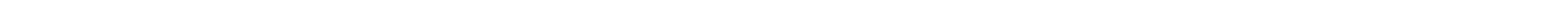 住宅小区应建立志愿消防队，并加强志愿消防队的培训和管理。安全用电、用火、用气11.1	安全用电11.1.1	社区内建筑的电气消防安全管理应符合下列规定：a） 电气线路的敷设、电气设备的安装和维修应由具备职业资格的人员操作；b） 电气线路应具有足够的绝缘强度、机械强度和导电能力，其布线应满足 JGJ 16 和 JGJ 242 的相关规定；c） 电气线路不应直接敷设在可燃物上，当敷设在可燃物上时，应采取穿金属导管、采用封闭式金属槽盒等防火措施；d） 电气装置和电气线路系统的接地应满足 JGJ 16 的要求；e） 不得擅自乱搭乱接电气线路，严禁用铁丝、铝丝、铜丝代替熔断丝；f） 插头插座的安装应符合相应产品标准的规定；g） 住宅建筑和老年人照料设施内安装高度低于 1.8 m 的插座及托儿所、幼儿园的插座，应采用安全型插座；h） 电气设备周围应留有足够的安全通道和工作空间，且不应堆放易燃、易爆和腐蚀性物品；i） 用电产品应选用合格的产品，且不应超负荷运行或带故障使用；j） 使用电熨斗、电吹风、电热毯、电取暖器等外表面温度较高的用电产品时，应远离可燃物或采取相应的隔离措施，使用时应有必要的监控或保护措施，离开和用完时应及时切断电源；k） 禁止私自改装照明线路及随意更换与原设计不符的照明装置，严禁在照明回路擅自连接其它电气设备。11.1.2 社区内的高层住宅建筑宜设置电气火灾监控系统，其他住宅建筑和小型场所应安装剩余电流动作保护器。11.1.3 社区消防安全管理委员会、业主委员会或物业服务企业宜委托消防技术服务机构每年开展 1 次电气火灾风险评估，排查整改电气火灾隐患，降低建筑电气火灾风险。11.2	电动车停放、充电电动车停放、充电应符合下列规定：a） 电动车停放、充电场所宜独立建造，其建筑耐火等级不低于三级，当独立建造确有困难时可在建筑底层、地下车库设置；b） 当在建筑内设置电动车停放或充电场所时，应采用耐火极限不低于 2.00 h 的防火隔墙、1.50 h 的不燃性楼板与其他部位或场所分隔，并设置独立的出口，门、窗应采用常闭式乙级防火门、窗；c） 不应在建筑疏散通道、安全出口、首层门厅、楼梯间等室内公共区域和可燃物附近停放电动车或为电动车充电；d） 充电场所应设置专用充电配电箱并具备漏电、短路时自动断电功能，充电装置应具备定时充电、自动断电、故障报警等功能，严禁私拉线路为电动车充电；e） 严禁使用质量不合格的电动车、充电器、电池、插座，严禁私自改装电动车及其配件；f） 电动车停放、充电场所应按照 GB 50444 要求配备灭火器，在建筑内设置的电动车停放或充电场所应设置火灾自动报警系统、自动灭火系统。10DB43/T 1459—2018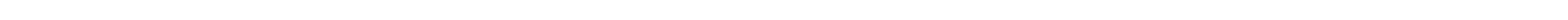 11.3	新能源汽车停放、充电新能源汽车停放、充电应符合下列规定：a） 新能源汽车应在专属停车位安装的固定充电桩进行充电，严禁私拉电线为新能源汽车充电；b） 鼓励在住宅小区的公共部分设置新能源汽车停放和充电的场所；c） 新能源汽车停放、充电场所应配备必要的消防器材。11.4	安全用火11.4.1	安全用火应符合下列规定：a） 禁止乱扔未熄灭的烟头和其他火种；b） 居民外出和临睡前应关闭燃气炉具，熄灭火苗；c） 居民烤火时，应采取带防护装置的烤火炉具；d） 小餐饮场所应定期清理厨房烟囱及排烟机通风管道的尘垢油污；e） 禁止在禁放区域和禁放期燃放烟花爆竹。11.4.2 业主、物业使用人在住宅内部装修工程开工前，应向物业服务企业或业主委员会进行申报登记。物业服务企业或业主委员会应将住宅内部装修工程中的消防安全禁止行为和注意事项告知装修人或装修企业。11.4.3 住宅内部装修时，电器产品、燃气用具的安装、使用及其线路、管路的设计、敷设，应符合消防技术标准等的有关规定。11.4.4 因装修、施工等原因需要进行切割、焊接等明火作业时，动火项目负责人应向物业服务企业或社区消防安全管理委员会申请办理动火许可证。物业服务企业或社区消防安全管理委员会收到动火作业申请时，应指定专人到场，并按下列要求开展监督检查工作：a） 动火作业审批人应前往现场检查并确认防火措施落实后，方可签批动火许可证；b） 动火作业前，应检查清理作业现场的可燃物；对于作业现场附近无法移动的可燃物，应采用不燃材料覆盖、隔离等防护措施；c） 动火作业时，应采取应急灭火措施，配备相应的灭火器材；d） 动火地点与周围建筑、设施等防火间距应符合有关国家技术标准要求；e） 动火期间应落实灭火应急措施，动火操作人员应持有有效的岗位工种作业证，现场应有动火监护人到场监护。11.5	安全用气使用燃气时，应符合下列规定：a） 禁止将燃气管道作为负重支架或者接地引线；b） 禁止安装、使用不符合气源要求的燃气燃烧器具；c） 禁止擅自安装、改装、拆除户内燃气设施和燃气计量装置；d） 禁止在不具备安全条件的场所使用、储存燃气；e） 禁止在燃气设施周围堆放易燃易爆物品，液化石油气瓶与燃具的距离不应小于 0.5 m。消防档案管理12.1 社区、物业服务企业应建立消防档案，消防档案应内容详实、全面反映社区和住宅小区的消防安全管理工作的基本情况,并附有必要的图表、图纸，根据实际情况变化及时更新。11DB43/T 1459—2018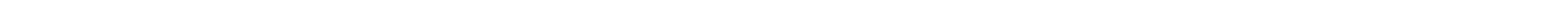 12.2	社区、物业服务企业应建立纸质或电子化消防档案，并对消防档案统一保管、备查。12.3	社区的消防档案的内容应包括以下内容：a） 社区消防基本概况，包括社区基本概况、社区物业单位基本情况、住宅小区基本情况、社区单位及个体工商户基本情况、特殊群体（未成年人、老年人、残疾人和流动人口等）基本情况、联系方式等；b） 社区防火公约及《消防安全责任书》；c） 社区的消防安全制度；d） 社区防火巡查、检查记录；e） 火灾隐患整改记录；f） 社区消防安全宣传、教育、培训情况；g） 社区灭火和应急疏散预案及演练情况；h） 社区微型消防站管理情况；i） 社区公共消防设施、器材配置情况。12.4	物业服务企业的消防档案包括消防安全基本情况和消防安全管理情况。12.4.1	消防安全基本情况应包括以下内容:a） 住宅小区基本概况和消防安全重点部位情况；b） 建设工程消防设计审核、消防验收或备案的文书、资料,有关消防设施的竣工图纸；c） 消防安全责任人、管理人的基本情况及职责,消防组织机构及其人员组成、职责；d） 消防安全制度,灭火和应急疏散预案；e） 消防器材设施情况；f） 志愿消防队及其人员组成、器材装备情况；g） 自动消防设施值班操作人员、与消防安全有关的重点工种人员情况。12.4.2	消防安全管理情况应包括以下内容:a） 有关消防工作的文件、法律文书、资料；b） 防火巡查、检查、火灾隐患整改记录；c） 消防控制室值班记录；d） 消防设施维保检测、电气燃气检测(含防雷、防静电)记录；e） 消防宣传教育培训、消防演练记录；f） 火灾事故记录；g） 消防奖惩记录。消防设施、器材13.1	一般要求13.1.1 社区内的建筑应按照 GB 50016、GB 50116、GB 50974 、GB 50084、GB 51251、GB 50140 等技术标准的有关规定设置火灾自动报警系统、自动灭火系统、消火栓系统、防烟和排烟系统、灭火器等消防设施。13.1.2 不得损坏或者擅自挪用、拆除、停用消防设施、器材，不得埋压、圈占消火栓；共用消防设施属人为损坏的，修复或者赔偿的费用依法由侵权责任人承担。13.1.3 小型场所应按照 GB 50016 等技术标准的有关规定，设置消防应急照明和疏散指示标志，且应配备不少于 2 具灭火器，有条件的场所宜设置消防软管卷盘。12DB43/T 1459—2018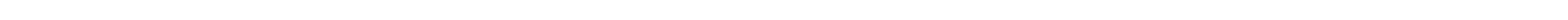 13.2	简易自动喷水灭火系统13.2.1	下列建筑或场所宜设置简易自动喷水灭火系统：a） 未设置自动灭火系统的幼儿园、托儿所、老年人照料设施、弱势群体服务机构、社区综合服务设施等场所；b） 未设置自动灭火系统的高层住宅建筑的公共部分；c） 未设置自动灭火系统的小型场所和群租房；d） 老式砖木结构居民住宅楼的共用部位。13.2.2	简易自动喷水灭火系统的设置和维护管理应满足 GB 50084、GB 50261 等技术标准的有关规定。13.3	独立式火灾探测报警器13.3.1	下列建筑或场所应设置独立式火灾探测报警器：a） 每户住宿人数不低于 10 人的集中宿舍、租赁房等建筑或场所；b） 社区综合服务设施等社区居民活动场所；c） 宿舍、出租屋、小旅馆、地下居住空间等亡人火灾多发的场所；d） 居家养老、空巢老人、分散养老特困人员等人群住宅建筑或场所；e） 未设置火灾自动报警系统的小型场所；f） 棚户区、城乡结合部和三级及以下耐火等级的老旧住宅建筑。13.3.2	其他居民住宅内宜设置独立式火灾探测报警器。13.3.3 独立式火灾探测报警器应安装在以下部位：建筑和场所内的公共活动区域，居住建筑的卧室等休息用房，起居室、客厅，厨房、餐厅，内走道，每层疏散楼梯上部，以及其他具有火灾危险的房间和部位。13.3.4	独立式火灾探测报警器的技术要求应满足 GB 20517、GB 30122 等技术标准的有关规定。13.3.5 独立式火灾探测报警器使用电池供电时，应定期更换电池；应按照产品说明，定期对独立式火灾探测报警器进行检查和功能测试，及时纠正整改表面污损、擅自移位、中断供电等不安全行为，更换损坏的产品。13.4	家用和小型餐饮厨房用燃气报警器及传感器13.4.1 使用燃气的餐馆、宾馆及商业服务网点等场所的小型餐饮厨房应设置家用和小型餐饮厨房用燃气报警器及传感器。13.4.2	使用燃气的住宅建筑厨房宜设置家用和小型餐饮厨房用燃气报警器及传感器。13.4.3 家用和小型餐饮厨房用燃气报警器及传感器的技术要求应满足 GB/T 34004 等技术标准的有关规定。13.5	其他消防设施、器材建筑宜在公共区域的醒目位置配置自救呼吸器、救援哨、疏散用手电筒等疏散设施器材，第二层至第十层宜根据实际情况配置逃生绳、消防逃生软梯、缓降器等逃生设施器材。13.6	消防设施、器材的维护管理13.6.1 业主委员会、物业服务企业或受其委托管理建筑消防设施的单位，应明确建筑消防设施的维护管理归口部门、管理人员及其工作职责，建立建筑消防设施值班、巡查、检测、维修、保养、建档等制度，确保建筑消防设施正常运行。13.6.2	设有自动消防设施的住宅小区，业主委员会或物业服务企业应委托具有资质的消防技术服务机13DB43/T 1459—2018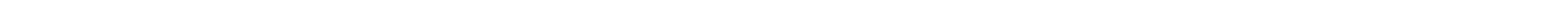 构，对自动消防设施定期进行维护、保养和检测。13.6.3	消防设施的维护管理应符合下列规定：a） 消防设施应保持正常工作的状态；b） 应建立建筑消防设施值班、巡查、检测、维修、保养、建档等制度和相关的操作规程；c） 建筑消防设施维护管理人员应经过消防专业培训，应热悉消防设施的原理、性能和操作维护规程；d） 每日应对消防设施的外观、工作状态、运行状况和环境等方面至少巡查 1 次，并填写相应的记录；e） 每月应对消防设施的功能、性能至少检查和试验 1 次，及时检修消防设施，并填写相应的记录；f） 建筑消防设施应每年至少检测 1 次，检测对象包括全部设备、组件的性能和联动功能情况；设有自动消防系统的单位、住宅小区等，应自系统投入运行后，将年度检测报告报当地消防主管部门备案。13.6.4 设有消防联动功能的火灾自动报警系统的建筑（群）应建立消防控制室，消防控制室的管理应符合 GB 25506 等技术标准的有关规定。13.6.5	灭火器的维护和管理应符合 GB 50444 等技术标准的有关规定。其他方面14.1	易燃易爆危险品场所易燃易爆危险品场所的设置和管理应符合 GB 50016、GB 50028 等技术标准的有关规定。14.2	智慧消防14.2.1 鼓励和支持社区利用互联网技术开发手机 APP 消防安全管理平台，开展社区消防安全管理工作。14.2.2 鼓励住宅建筑内安装联网型独立式火灾探测报警器，同步向远程显示器等设备和相关人员发送信息。14.2.3 有条件的社区、管理多个住宅小区的物业服务企业、大规模的小型场所宜根据实际情况，建立智慧消防物联网云平台，实现科技化、信息化、智能化开展消防安全管理工作。14.2.4 设有自动消防设施的建筑应接入城市互联网消防远程监控系统，对消防设施、电气线路、燃气管线、疏散通道和消防安全重点部位等进行实时监测，创建智慧消防安全社区。14.3	火灾公众责任险14.3.1 社区消防安全管理委员会、业主委员会、物业服务企业、业主和物业使用人宜购买火灾公众责任险或家庭财产险。14.3.2 保险公司宜借助消防技术服务机构，对社区或住宅小区开展火灾风险评估，根据评估等级设定合理的火灾保险费率。14DB43/T 1459—2018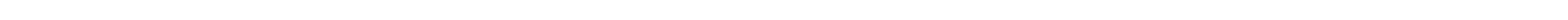 附录 A（规范性附录）小型场所界定标准小型场所界定标准如下：小购物场所：建筑面积在 300 平方米以下的小商场（商店、市场）；小住宿场所：单体建筑内客房总数 50 间以下或者多栋建筑内客房总数 100 间以下或者设置于地下、半地下客房总数 40 间以下的小旅馆；小餐饮场所：经营场所使用面积在 150 平方米以下或者就餐座位数在 75 座以下的小型餐馆、快餐店、小吃店等；小公共娱乐场所：建筑面积 200 平方米以下的公共娱乐场所；小医疗场所：诊所、卫生院、床位 50 张以下的医院；小老年照料设施：床位 50 张以下的养老院、老人院、福利院、敬老院、老年养护院等老年照料设施；小教学场所：床位 100 张以下的寄宿制学校，床位 50 张以下的寄宿制托儿所、幼儿园、托管机构，小培训机构；小作坊：生产车间员工在 100 人以下的服装、鞋帽、玩具等小作坊。注：以上条文数字不含本数。15DB43/T 1459—2018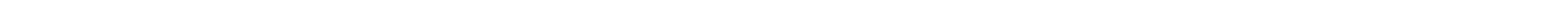 附录 B（资料性附录）防火巡查、检查记录16DB43/T 1459—2018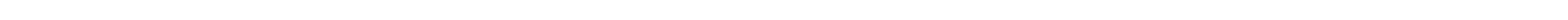 17DB43/T 1459—2018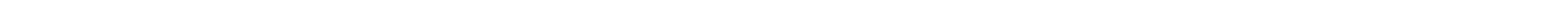 附录 C（规范性附录）微型消防站器材装备配备标准表表 C1  微型消防站器材装备配备标准表18DB43/T 1459—2018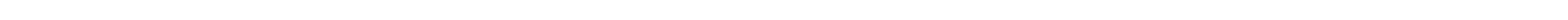 参 考 文 献中华人民共和国消防法（2008 年修订）消防安全责任制实施办法（国办发〔2017〕87 号）娱乐场所管理条例（2016 年修订）（国务院令第 458 号）节能与新能源汽车产业发展规划（2012—2020 年）（国发〔2012〕22 号）国务院安全生产委员会关于开展电气火灾综合治理工作的通知（安委〔2017〕4 号）国务院安委会办公室关于近期几起火灾事故的通报（安委办〔2017〕34 号）关于推进城市安全发展的意见（中办发〔2018〕1 号）公共娱乐场所消防安全管理规定（公安部令第 39 号）机关、团体、企业、事业单位消防安全管理规定（公安部令第 61 号）社会消防安全教育培训规定（公安部令第 109 号）消防安全重点单位界定标准（公安部公通字〔2001〕97 号）社区微型消防站建设标准（试行）（公消〔2015〕301 号）消防安全重点单位微型消防站建设标准（试行）（公消〔2015〕301 号）关于积极推动发挥独立式感烟火灾探测报警器火灾防控作用的指导意见（公消〔2015〕289 号）住宅专项维修资金管理办法（建设部财政部令第 165 号）DB 37/T 652.1  城市社区及农村消防安全管理规范 第 1 部分 城市社区消防安全管理规范DB 41/ 485  独立式感烟报警装置设计安装规范DB 44/T 1591  小档口、小作坊、小娱乐场所消防安全整治技术要求湖南省创建消防安全社区活动实施方案（湘消安〔2016〕31 号）湖南省人民政府关于进一步加强和改进消防工作的意见（湘政发〔2016〕4 号）湖南省消防安全责任制实施办法（湘政办发〔2018〕36 号）湖南省消防安全重点单位界定标准（2013 修订版）湖南省餐饮服务许可管理实施细则（湘食药监食监〔2011〕22 号）电动车消防安全五条禁令（鲁公通〔2017〕207 号）上海市住宅物业消防安全管理办法（沪府令 55 号）上海市建筑消防设施管理规定（沪府令 80 号）19湖南省地方标准DB43/T  1459—2018DB43/T  1459—2018GB 17761电动自行车安全技术规范GB 20517独立式感烟火灾探测报警器GB 25506消防控制室通用技术要求GB 30122独立式感温火灾探测报警器GB 50016建筑设计防火规范GB 50028城镇燃气设计规范GB 50084自动喷水灭火系统设计规范GB 50096住宅设计规范GB 50116火灾自动报警系统设计规范GB 50140建筑灭火器配置设计规范GB 50261自动喷水灭火系统施工及验收规范GB 50444建筑灭火器配置验收及检查规范GB 50974消防给水及消火栓系统技术规范GB 51251建筑防烟排烟系统技术标准B.1  防火巡查记录表见表 B.1B.1  防火巡查记录表见表 B.1表 B.1防火巡查记录表防火巡查记录表防火巡查记录表防火巡查记录表巡查人员消防安全管理人消防安全管理人巡查时间防火巡查内容防火巡查内容防火巡查内容防火巡查内容巡查内容巡查内容巡查情况整改情况有无违章用电用火、用电用火、用气情况有无违章用电用火、用电用火、用气情况安全出口、疏散通道、消防车道是否畅通，消防车登高操安全出口、疏散通道、消防车道是否畅通，消防车登高操安全出口、疏散通道、消防车道是否畅通，消防车登高操作场地是否被占用作场地是否被占用消防应急照明、疏散指示标志是否完好消防应急照明、疏散指示标志是否完好消防设施、器材和消防安全标志是否保持完好有效消防设施、器材和消防安全标志是否保持完好有效常闭式防火门是否处于关闭状态常闭式防火门是否处于关闭状态电缆井、管道井等公共区域以及配电柜、电表箱等处是否电缆井、管道井等公共区域以及配电柜、电表箱等处是否电缆井、管道井等公共区域以及配电柜、电表箱等处是否堆放易燃可燃物品堆放易燃可燃物品电动车停放和充电情况电动车停放和充电情况房屋装修的消防安全情况房屋装修的消防安全情况消防安全重点部位的人员在岗情况消防安全重点部位的人员在岗情况其他消防安全情况其他消防安全情况注：巡查未发现问题时在“巡查情况”栏中填写“正常”，“整改情况”栏不填写。注：巡查未发现问题时在“巡查情况”栏中填写“正常”，“整改情况”栏不填写。注：巡查未发现问题时在“巡查情况”栏中填写“正常”，“整改情况”栏不填写。注：巡查未发现问题时在“巡查情况”栏中填写“正常”，“整改情况”栏不填写。注：巡查未发现问题时在“巡查情况”栏中填写“正常”，“整改情况”栏不填写。注：巡查未发现问题时在“巡查情况”栏中填写“正常”，“整改情况”栏不填写。B.2  防火检查记录表见表 B.2B.2  防火检查记录表见表 B.2表 B.2防火检查记录表防火检查记录表防火检查记录表防火检查记录表检查人员消防安全管理人消防安全管理人检查时间防火检查内容防火检查内容防火检查内容防火检查内容检查内容检查内容检查情况整改情况消防安全制度、消防安全职责的落实情况消防安全制度、消防安全职责的落实情况火灾隐患的整改情况以及防范措施的落实情况火灾隐患的整改情况以及防范措施的落实情况安全疏散通道、疏散指示标志、应急照明和安全出口情安全疏散通道、疏散指示标志、应急照明和安全出口情安全疏散通道、疏散指示标志、应急照明和安全出口情况况住宅使用性质有无违规改变的情况住宅使用性质有无违规改变的情况竖向井道、楼板、隔墙等防火分隔部位孔洞的封堵情况竖向井道、楼板、隔墙等防火分隔部位孔洞的封堵情况竖向井道、楼板、隔墙等防火分隔部位孔洞的封堵情况消防车道、消防水源情况消防车道、消防水源情况灭火器材配置及有效情况灭火器材配置及有效情况用电、用火、用气有无违章情况用电、用火、用气有无违章情况消防设施维护保养检测、消防安全评估等情况消防设施维护保养检测、消防安全评估等情况居民消防知识的掌握情况居民消防知识的掌握情况消防安全重点部位的管理情况消防安全重点部位的管理情况易燃易爆危险物品和场所防火防爆措施的落实情况以及易燃易爆危险物品和场所防火防爆措施的落实情况以及易燃易爆危险物品和场所防火防爆措施的落实情况以及其他重要物资的防火安全情况其他重要物资的防火安全情况消防控制室值班管理情况、持证上岗情况和设施运行、消防控制室值班管理情况、持证上岗情况和设施运行、消防控制室值班管理情况、持证上岗情况和设施运行、记录情况记录情况灭火和应急疏散预案的制定及演练情况灭火和应急疏散预案的制定及演练情况防火巡查情况防火巡查情况消防安全标志的设置情况和完好、有效情况消防安全标志的设置情况和完好、有效情况其他消防安全情况其他消防安全情况注：检查未发现问题时在“检查情况”栏中填写“正常”，“整改情况”栏不填写。注：检查未发现问题时在“检查情况”栏中填写“正常”，“整改情况”栏不填写。注：检查未发现问题时在“检查情况”栏中填写“正常”，“整改情况”栏不填写。注：检查未发现问题时在“检查情况”栏中填写“正常”，“整改情况”栏不填写。注：检查未发现问题时在“检查情况”栏中填写“正常”，“整改情况”栏不填写。注：检查未发现问题时在“检查情况”栏中填写“正常”，“整改情况”栏不填写。社区社区住宅小区住宅小区序号类别器材名称单位序号类别器材名称单位数量标准数量标准数量标准数量标准1小型消防车辆1选配1选配消防车2消防车消防摩托车*辆1选配1选配2消防摩托车*辆1选配1选配3水枪支2必配1必配4干粉灭火器（4 kg）具12必配6必配5强光照明灯个2必配1必配灭火器材6灭火器材水带盘12必配6必配6水带盘12必配6必配7分水器个1必配1必配8消火栓扳手把2必配1必配9消防斧把2必配1必配破拆10破拆绝缘剪断钳把2必配1必配10器材绝缘剪断钳把2必配1必配器材11消防铁铤把2必配1必配12消防头盔顶6必配3必配13消防员灭火防火服套6必配3必配14消防手套双6必配3必配15消防安全腰带根6必配3必配16个人防护装备消防员灭火防护靴双6必配3必配17防爆照明灯个6选配3选配18方位灯个6选配3选配19过滤式自救呼吸器具12必配6必配20正压式空气呼吸器具2选配1选配21外线电话台1必配1必配通讯器材22通讯器材手持对讲机台6必配3必配22手持对讲机台6必配3必配